Средства обеспечения охраны жизни и здоровья воспитанников в МАДОУ г. Нижневартовска ДС №25 «Семицветик»В нашем учреждении организован противопожарный режим в соответствии с «Правилами противопожарного режима в РФ», утвержденными постановлением Правительства РФ 25 апреля 2012г. №390.Информация о телефонных экстренных служб находится на информационном стенде в доступном месте.Здание, расположенное по адресу: ул.Интернациональная,9а В ДОУ приобретены и поддерживаются в состоянии постоянной готовности первичные средства пожаротушения: – огнетушители – 78 шт.– пожарные краны – 38 шт.В ДОУ установлена автоматическая пожарная сигнализация и система оповещения при пожаре, звуковая, речевая 3-го типа, обеспечивающая извещение о пожаре, и передачу радиосигнала посредством объектовой станции    ПАК Стрелец-мониторинг на пульт пожарной части.Система передачи извещений о пожаре обеспечивает автоматизированную передачу по каналам связи извещений о пожаре.Состояние эвакуационных путей и выходов обеспечивает беспрепятственную эвакуацию воспитанников и персонала в безопасные зоны. Поэтажные планы эвакуации разработаны - 7 шт., на первом этаже-3, на втором этаже-2, на третьем этаже-2.МАДОУ оборудован системой видеонаблюдения: наружная – 12 шт., и внутренняя – 10 шт., Установлена охранная сигнализация на эвакуационных выходах и на входах в подвальные помещения.Имеется прямая связь с органами МВД (ФСБ) с использованием кнопки тревожной сигнализации. МАДОУ обеспечены исправными и функционирующими во все сезоны года окна металлопластиковые, 2-х створные с откидными фрамугами, с ограничителями.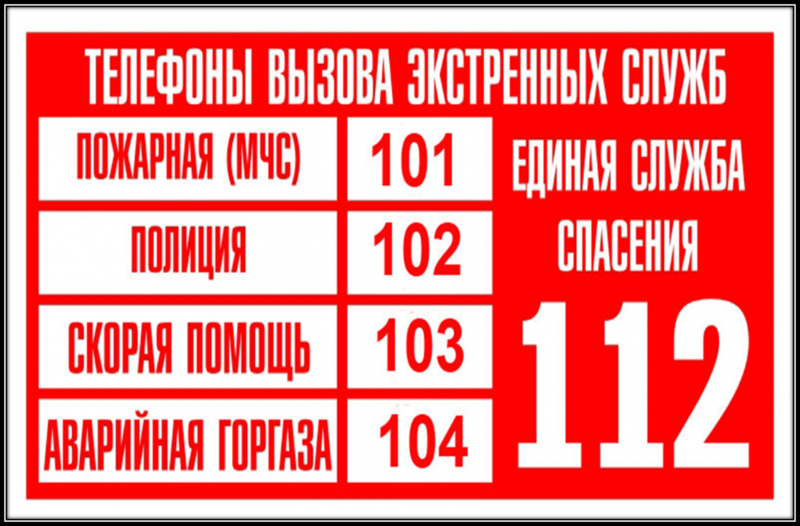 